Etude du mode de vie périurbain avec édugéo à travers le récit d’une habitante.Habiter un territoire périurbain, l’exemple de Marie à Maurepas*.*Maurepas est une commune des Yvelines, en limite sud-ouest de la zone agglomérée francilienne. Depuis le XVIIIème siècle, la population de Maurepas stagne aux environs de 250 habitants puis elle bondit et se stabilise autour de 19 000 habitants entre 1962 et 1982.http://www.iau-idf.fr/savoir-faire/nos-travaux/edition/habiter-dans-le-periurbain.htmlLe travail que vous réalisez répond à un certain nombre de capacités et méthodes travaillées au cours de l’année. Elles sont présentées ci-dessous dans la colonne de gauche du tableau. Après en avoir pris connaissance, répondez aux questions posées dans la 2ème colonne. Pour les trois premières, rédigez vos réponses puis construisez un croquis de synthèse sur le thème développé par le texte « Habiter un territoire périurbain à Maurepas ». (Dans le tableau, A=acquis, ECA= en cours d’acquisition, NA=non acquis)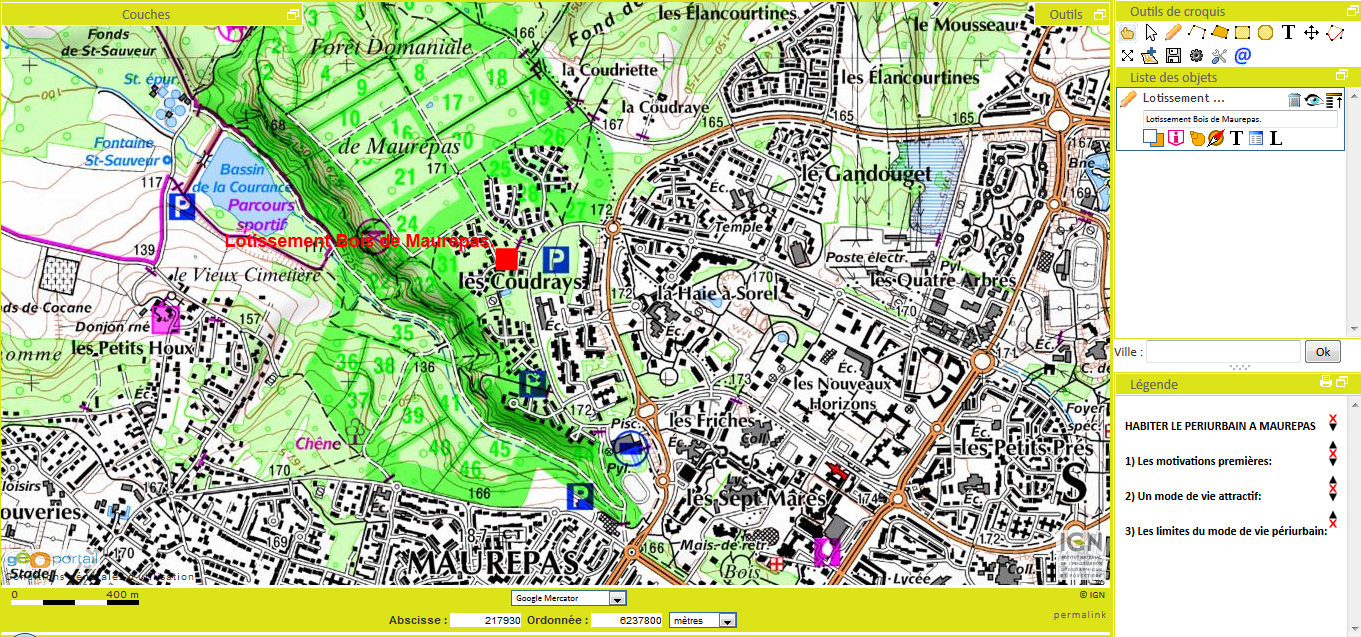 CapacitésQuestionA-ECA-NAPointsTexteTexteTexteTexte- Identifier des documents1) Présentez succinctement le texte/- Prélever, hiérarchiser et confronter des informations2) Quelles sont les motivations qui ont poussé Marie et sa famille à s’installer au Bois de Maurepas ?/Avec Edugéo :Ouvrez Eduthèque puis Edugéo avec le code suivant (…), puis glissez déposez le fichier crq joint dans le dossier en ligne pour localiser le lotissement en question.Avec Edugéo :Ouvrez Eduthèque puis Edugéo avec le code suivant (…), puis glissez déposez le fichier crq joint dans le dossier en ligne pour localiser le lotissement en question.Avec Edugéo :Ouvrez Eduthèque puis Edugéo avec le code suivant (…), puis glissez déposez le fichier crq joint dans le dossier en ligne pour localiser le lotissement en question.Avec Edugéo :Ouvrez Eduthèque puis Edugéo avec le code suivant (…), puis glissez déposez le fichier crq joint dans le dossier en ligne pour localiser le lotissement en question.- Nommer et localiser un lieu dans un espace géographique3) A partir des ressources disponibles, décrivez et localisez le lieu dont il est question. Définissez alors la périurbanisation, appuyez vous aussi sur les éléments disponibles avec Edugéo./-Changer d’échelle, mettre en relation- Exploiter un document- Réaliser un croquis-Exercer son sens critique4) Construisez un croquis à partir de la légende qui est proposée (3 figurés par partie).Vous pouvez insérer du texte ou des images dans les objets de votre croquis mais ne perdez pas de temps./